ОвцеводствоАжибеков, А. С. Актуальные проблемы развития кроссбредного овцеводства в Кыргызстане / А. С. Ажибеков, Т. Д. Чортонбаев, Б. А. Ажибеков // Вестн. Кыргызского нац. аграр. ун-та им. К.И. Скрябина. – 2018. – № 2. – С. 122–123.Боголюбова, Н. В. Особенности минерального обмена у гибридных овец романовской породы с арахром (Ovis ammon) / Н. В. Боголюбова, В. А. Багиров, Н. А. Зиновьева // Достижения науки и техники АПК. – 2018. – Том 32, № 7. – С. 52–55 : 5 табл., рис. Выполнено исследование по сравнению особенностей пищеварения романовских овец (Ovis aries) и межвидовых гибридов романовских овец и архара (Ovis ammon) при различном уровне кальция и фосфора в рационе.Динамика роста молодняка овец полученного от скрещивания маток калмыцкой курдючной породы с баранами породы дорпер / В. А. Погодаев [и др.] // Зоотехния. – 2018. – № 5. – С. 24–26 : 2 табл., рис.Представлены результаты исследования изучения интенсивности роста молодняка овец калмыцкой курдючной породы и помесей, полученных от скрещивания маток калмыцкой курдючной породы с баранами породы дорпер в условиях круглогодового пастбищного содержания. Научно-производственный опыт проводился в ООО "Агрофирма Адучи", Республика Калмыкия в 2016-2017.Волгоградский тонкорунный мясо-шерстной породе овец - 40 лет / Ф. Р. Фейзуллаев [и др.] // Зоотехния. – 2018. – № 5. – С. 31–32 : 2 рис. Приведены история, методы создания волгоградской тонкорунной мясо-шерстной породы овец, характеристика желательного типа, современное состояние и приемы дальнейшего совершенствования. Овцы волгоградской породы хорошо приспособлены к суровым природно-климатическим условиям засушливой зоны и характеризуются высокой шерстной и мясной продуктивностью, плодовитостью, которая в зависимости от возраста маток и особенностей года составляет 130%-160%. В настоящее время волгоградская порода занимает ведущее место среди тонкорунных овец мясо-шерстного направления продуктивности, а племенное стадо племзавода «Ромашковский» является лучшим в породе.Ибраев, Р. А. Живая масса ягнят айкольской мясо-сальной породы в разные возрастные периоды / Р. А. Ибраев, А. А. Оморов // Вестн. Кыргызского нац. аграр. ун-та им. К.И. Скрябина. – 2018. – № 2. – С. 158–160.Назаров, С. О. Эффективные способы стрижки овец / С. О. Назаров // Вестн. Кыргызского нац. аграр. ун-та им. К.И. Скрябина. – 2018. – № 2. – С. 367–368.Орозбаев, Б. С. Возрастная динамика мясных качеств у гиссаро-кыргызских овец в условиях юга Кыргызстана / Б. С. Орозбаев, Т. Д. Чортонбаев // Вестн. Кыргызского нац. аграр. ун-та им. К.И. Скрябина. – 2018. – № 2. – С. 124–126.Орозбаев, Б. С. Возрастная изменчивость химического состава и калорийность мяса у курдючных овец разных генотипов / Б. С. Орозбаев // Вестн. Кыргызского нац. аграр. ун-та им. К.И. Скрябина. – 2018. – № 2. – С. 127–129.Романов, В. Н. Профилактическое действие препарата ЭнтероЗоо в рационах жвачных животных / В. Н. Романов, Н. В. Боголюбова // Достижения науки и техники АПК. – 2018. – Том 32, № 4. – С. 59–61 : 2 табл., 2 рис. Изучали влияния препарата ЭнтероЗоо на процессы пищеварения, обмена веществ, показатели резистентности в организме жвачных животных, переваримость питательных веществ кормов и интенсивность роста. Физиологический эксперимент проведен в 2016 г. в виварии Всероссийского института животноводства им. Л.К. Эрнста на двух группах баранов-валухов романовской породы с фистулами рубца (n=10 в каждой). Подопытные животные получали ЭнтероЗоо по 25 г на 1 голову в сутки в течение 30 дней. Научно-хозяйственный опыт выполнен в 2016 г. на ферме Кленово-Чегодаево (Московская область) на двух группах телят-молочников (n=10 в каждой). ЭнтероЗоо задавали со 2-го дня жизни, из расчета 0,2 г/кг живой массы в течение 30 дней. В рубце подопытных овец значительно увеличилась бактериальная масса - 1330 г/ 100 мл в опыте и 1061 г/ 100 мл в контроле, концентрация летучих жирных кислот до кормления и через 3 ч после - 8,61 и 10,47 ммоль/100 мл в опыте и 7,30 и 9,02 ммоль/100 мл в контроле соответственно, повышалась амилолитическая активность рубцовой жидкости - 17,94 Е/мл в опыте и 12,62 Е/мл в контроле. Количество переваренных питательных веществ у подопытных животных было значительно больше, чем в контроле, соответственно: сухого вещества - 864,1 и 744,8 г, протеина - 97,3 и 91,4 г, сырого жира - 22,2 и 16,2 г, сырой клетчатки - 165,7 и 124,2 г. У телят-молочников препарат повышал бактерицидную (56,57 % в опыте и 54,86 % в контроле) и фагоцитарную активность (34,36 % в опыте и 30,97 % в контроле), интенсивность роста молодняка (привес за время эксперимента составил 703 г в опыте и 657 г в контроле). Тонина шерсти у помесей кыргызских и австралийских мериносов / М. И. Беккулов [и др.] // Вестн. Кыргызского нац. аграр. ун-та им. К.И. Скрябина. – 2018. – № 2. – С. 161–163.Шерстная продуктивность австралийских, кыргызских тонкорунных животных и породы овец кыргызского горного мериноса в сравнительном аспекте / Д. В. Чебодаев [и др.] // Вестн. Кыргызского нац. аграр. ун-та им. К.И. Скрябина. – 2018. – № 2. – С. 164–167.Составитель: Л. М. Бабанина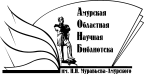 «Амурская областная научная библиотека имени Н.Н. Муравьева-АмурскогоОтдел библиографии и электронных ресурсов